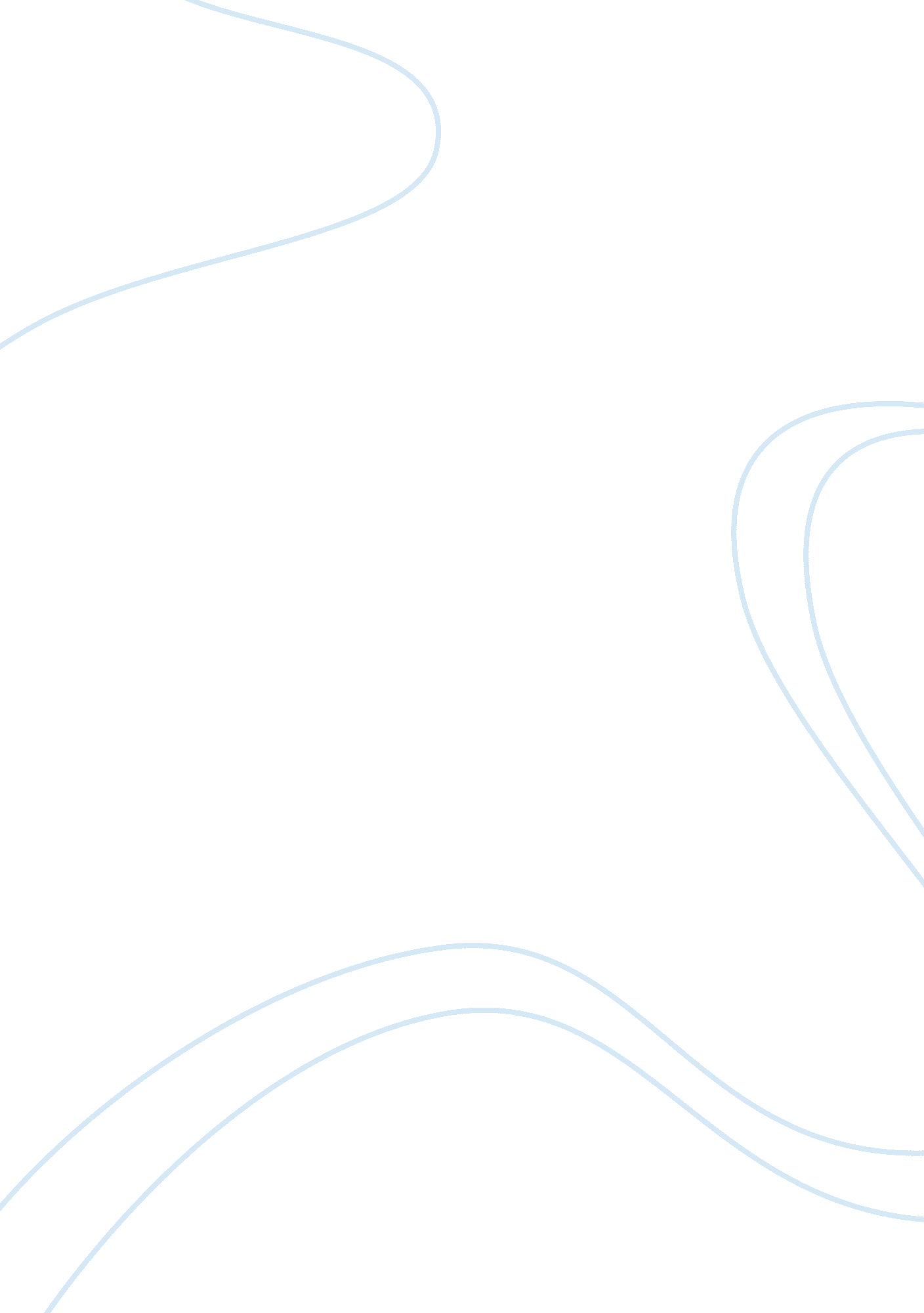 DegreePsychology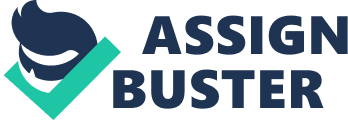 Ethical guidelines for psychologists: respect for people’s rights al affiliation Ethical guidelines for psychologists: respect for people’s rights 
Psychological researches come with a lot of challenges. Conventionally, there are some fundamental guidelines and principles which guide researches in this area. In a typical environment, such a research calls for the researchers to respect dignity and worth of all the people involved. Such researches highlight the importance of respect for people’s rights and dignity as well as the rights of individuals to privacy, confidentiality, and self-determination. 
Psychology researches are aware of the fact that special safeguards might be necessary in protection of the rights and welfare of people or communities with vulnerabilities which impair autonomous decision making (Sieber, 2013). Additionally, they are aware of the importance of and respect for culture, individuals as well as role differences, including variations arising from age, gender, gender identity, race, ethnicity, culture, national origin, religion, sexual orientation, disability, language, as well as socioeconomic status, in addition to considering the mentioned factors wen working alongside the members of either or a number of the groups. Psychology researchers attempt to eliminate effect on their work of biases on basis of the aforementioned factors and not knowingly engage in or condone acts of others based upon the aforementioned prejudices. 
This guideline is best addressed in the study by ensuring that all the participants give informed consent. This involves informing the targeted study group of the intention to involve them in the study, what the study is about and how the findings of the study will be used. This ensures that all participants make a decision on voluntary basis and based on sufficient knowledge with respect to the study. 
Reference 
Sieber, J. E. (2013). Psychological research ethics and practices: a step ahead. Journal of Empirical Research on Human Research Ethics, 56 (4), pp. 456-461. 